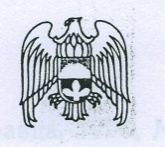 Къэбэрдей-Балъкъэр Республикэм и Дзэлыкъуэ районым щыщКичмалкэ  къуажэм и администрацэм и 1этащхьэКъабарты-Малкъар Республиканы Зольск  районуну  Кичибалыкъ элниАдминистрациясыМЕСТНАЯ АДМИНИСТРАЦИЯ  СЕЛЬСКОГО ПОСЕЛЕНИЯ КИЧМАЛКАЗОЛЬСКОГО МУНИЦИПАЛЬНОГО РАЙОНАКАБАРДИНО-БАЛКАРСКОЙ РЕСПУБЛИКИ361714,сел.Кичмалка,ул.Чкалова, 69.тел.76-3-40,факс 8(86637)76-3-40 ;                                                                  адрес электр.почты:Kichmalkaа@majl.ru_____________________________________________________________________________31. 07.2014                                                                                                      ПОСТАНОВЛЕНЭ    №8                                                                                                                      БЕГИМ                       №8                                                                                                                             ПОСТАНОВЛЕНИЕ №8Об утверждении схем водоснабжения и водоотведения с.п.Кичмалка	В соответствии со статьей 14 Федерального закона от 6 октября 2003 года №131-ФЗ «Об общих принципах организации  местного самоуправления в Российской Федерации» постановляю:	1. Утвердить схемы водоснабжения и водоотведения по сельскому поселениюс.п.Кичмалка Зольского муниципального района КБР для разработки программы комплексного развития коммунальной инфраструктуры.	2.Контроль за исполнением настоящего постановления оставляю за собой. 	И.О.Главы местной администрации                с.п.Кичмалка			                 	А.А.Чеченова